ÁREA TEMÁTICA: Área do ArtigoTÍTULO DO ARTIGOSOBRENOME, Nome1; SOBRENOME, Nome2; SOBRENOME, Nome31 Instituição, Local, País, e-mail1, n° do ORCID2 Instituição, Local, País, e-mail2, n° do ORCID3 Instituição, Local, País, e-mail3, n° do ORCIDRESUMOO resumo deverá ser escrito levando em consideração os seguintes itens: justificativa (expor a importância do estudo), objetivos (descrever o objetivo geral e os objetivos específicos do artigo), metodologia (descrever os métodos de investigação e análise empregados para alcançar os objetivos), resultados (apresentar os principais resultados encontrados) e conclusões (colocar uma síntese das conclusões). O texto do resumo deve estar escrito em português. O resumo e a identificação dos autores devem ser feitos na fonte Times New Roman, tamanho 10. O título deve ser em maiúsculas na fonte Times New Roman, Negrito, tamanho 12. Devem ser indicadas no máximo quatro palavras-chave. O resumo deve consistir em um parágrafo com no máximo 12 linhas abrangendo os itens mencionados. Os arquivos deverão ser escritos no formado Microsoft Word e enviados ao e-mail construcao.submissao@gmail.com. Uma vez recebido o arquivo, será encaminhada a confirmação de recebimento do artigo. Solicita-se atenção as datas de submissão.Palavras-chave: palavra1; palavra2; palavra3; palavra4.ABSTRACTThe abstract should be written taking into consideration the following items: justification (state the importance of the study), objectives (describe the general objective and specific objectives of the article), methodology (describe the research and analysis methods employed to achieve the objectives) , results (present the main results found) and conclusions (put a summary of the conclusions). The abstract text must be written in Portuguese. Authors should be abstracted and identified in Times New Roman font, size 10. Title should be capitalized in Times New Roman font, Bold, size 12. A maximum of four keywords must be entered. The abstract should consist of a paragraph with a maximum of 12 lines covering the mentioned items. The files must be written in Microsoft Word format and sent to construcao.submissao@gmail.com. Once received the file, the confirmation of receipt of the article will be sent. Please note the dates of submission. Keywords: word1; word2; word3; word4.1. INSTRUÇÕES GERAISO artigo deve ser preparado de acordo com estas instruções expostas neste documento, que constitui em si um exemplo de como deve ser apresentado. Por favor, respeite as instruções integralmente. Se estas regras não forem respeitadas, o artigo será devolvido aos autores para reformatação.Serão permitidos no máximo 5 autores por artigo, sendo obrigatório o número do ORCID de pelo menos um dos autores do trabalho no local indicado (parte superior da primeira página, juntamente com a identificação dos autores).Os artigos devem ser redigidos em português e ter no máximo 3000 palavras, excluindo a primeira parte (com título, resumo, abstract, palavras-chave e keywords) e a última página (com referências). A submissão do artigo deve ser feita através de seu envio para o e-mail construcao.submissao@gmail.com. As datas de submissão devem ser acompanhadas pelo site do evento (https://www.construcaounb.com.br). O artigo deverá ser submetido em formato PDF. Somente serão aceitos artigos em português.2. PREPARAÇÃO2.1 Formatação do textoi. Área do texto e parágrafosO texto deve ser elaborado em MICROSOFT WORD. A margem superior deve ter 3,5 cm e as três margens restantes, 2 cm e cada página deve ser numerada no canto inferior direito. Este template já expõe estas formatações.Os parágrafos devem ser justificados, com espaçamento de linha de 12 pontos. Utilize uma linha de intervalo entre cada parágrafo, após cada título e entre um parágrafo e o título seguinte. Ajuste o texto para que não existam linhas isoladas. Todos os títulos devem ser alinhados à esquerda.ii. Fonte e títulosO corpo do texto deve ser produzido na fonte Times New Roman, tamanho 10.Os títulos de primeiro nível devem ser feitos na fonte Times New Roman, tamanho 10, Negrito, usando maiúsculas e numeração 1., 2., 3., etc. Os títulos no segundo nível também serão na fonte Times New Roman, tamanho 10, Negrito, com a primeira letra em maiúscula e numeração 1.1., 1.2., 2.1., etc. Os títulos de ordem inferior serão na fonte Times New Roman, tamanho 10, com a primeira letra em maiúsculo e numeração em número romanos i., ii., iii., iv., etc. Uma página não pode terminar com o título de uma da seção ou subseção.iii. CitaçõesAs referências devem ser citadas no texto indicadas sequencialmente por números entre colchetes e a sua ordem no final do trabalho seguirá esta numeração. As referências elaboradas de acordo com este template devem ser listadas no item “Referências”. Em caso de menção direta aos autores de determinada referência, usar o(s) nome(s) do(s) autor(es) com a primeira letra em maiúsculo, e separados por vírgula. Caso sejam mais de 3 autores usar o termo “et al.” e indicar entre colchetes o número respectivo da referência.Exemplos:Bauer, Milhomem e Aidar [5] empregam a termografia de infravermelho para quantificar o grau de dano...Bauer et al. [9] usam a simulação higrotérmica para estudo da degradação...3. EQUAÇÕES E SÍMBOLOSAs equações devem ser centradas e numeradas sequencialmente, com o número da equação justificado à direita e entre parênteses, utilizando numeração Árabe. Em equações de várias linhas, a sua numeração deve ser feita na última linha. As fórmulas e o texto devem ser separados por uma linha. As equações devem ser feitas na mesma fonte do texto, com os índices 3 pontos abaixo. Devem ser utilizados símbolos convencionais e unidades SI e todas as variáveis devem estar explicitadas. A numeração das equações deverá ser contínua, em números árabes e entre parênteses.Exemplo                                                                                                                                                                   (1)onde: A= área do circulo (cm²)r = raio da circunferência (cm)4. TABELAS E FIGURASAs tabelas e figuras devem ser inseridas no texto junto à sua primeira referência, respeitando as margens e centralizadas. Não são permitidos rodapés.A identificação das tabelas deve ser colocada por cima destas e numerada sequencialmente com números árabes. A fonte deverá ser Times New Roman, 10 pontos.As figuras devem ser claras e com uma resolução adequada para reprodução (igual ou superior a 200 dpi). A identificação deve ser feita na parte inferior da figura, respeitando as margens. Devem ser numeradas sequencialmente com numeração árabe. Todas as figuras devem ser identificadas com um texto iniciado por uma maiúscula, na fonte Times New Roman, tamanho 10.Caso não sejam elaboradas pelo próprio autor, as referências das tabelas ou figuras devem ser mencionadas na legenda, citando o número da referência correspondente entre colchetes.Por exemplo: Figura 1 – Logotipo do Construção 2020 [8].As figuras e as tabelas devem ser referenciadas no texto, como por exemplo: conforme Figura 1 ou (Figura 1). Tabela 1 – Cronograma de envio de trabalhos científicos do Construção 2020.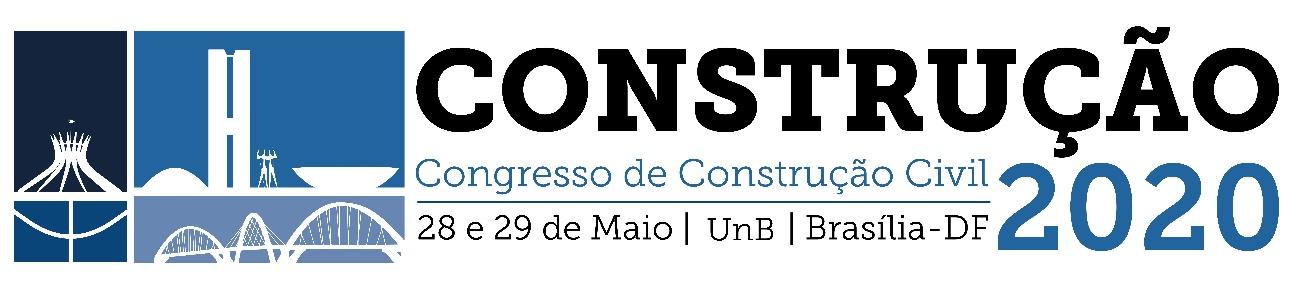 Figura 1 – Logotipo do Construção 2020 [8].AGRADECIMENTOSOs "Agradecimentos" são opcionais e o seu título não deverá ser numerado. O corpo do texto deverá ter a mesma formatação das secções anteriores. REFERÊNCIASEsta seção não é numerada. O corpo do texto deverá ter a mesma formatação das secções anteriores. As referências devem ser elaboradas em espaço simples, alinhadas à margem esquerda do texto e separadas entre si por uma linha em branco de espaço simples. Para documentos online, além dos elementos essenciais e complementares, deve-se registrar o endereço eletrônico, precedido da expressão Disponível em:, e a data de acesso, precedida da expressão Acesso em:.[1] ASSOCIAÇÃO BRASILEIRA DE NORMAS TÉCNICAS. NBR 10520: Informação e documentação - Citações em documentos - Apresentação. Rio de Janeiro, 2002. [2] AITCIN, Pierre-Claude. Concreto de Alto Desempenho. Trad. Geraldo G. Serra. São Paulo: Pini, 2000.[3] SILVA JUNIOR, P. F. Estudo da estabilidade dimensional de concretos de alta resistência com adição de polímero superabsorvente e nanopartículas de sílica. 2017. 345 f. Tese de Doutorado em Estruturas e Construção Civil - Universidade de Brasília, Brasília, 2017.[4] Salomão, M.C.; Bauer, E.; Kazmierczak, C. (2018). Parâmetros de secagem de argamassas de renderização. Ambiente Construído, 18, 7-19.[5] Bauer, E.; Milhomem, P. M.; Aidar, L. A. G. (2018). Avaliação do grau de dano de fissuras em fachadas usando termografia por infravermelho. Journal of Civil Structural Health Monitoring 8:517–528.[6] Rêgo, J. H. S.; Nepomuceno, A. A.; Figueiredo, E. P.; Hasparyk, N. P.; Borges, L. D. (2015). Efeito do tamanho de partícula da cinza residual de casca de arroz e arroz no consumo de Ca(OH)2. Journal of Materials in Civil Engineering, 27 (6).[7] FRAGA, Y.S. B. Efeito da ultrasonicação da sílica ativa e da nanossílica na microestrutura das pastas ternárias de cimento. Dissertação de Mestrado Programa de Pós-Graduação em Estruturas e Construção Civil, Universidade de Brasília, p. 109. 2019.AtividadeDataPrazo para o envio de resumos12/01/2020Aceite dos resumos04/02/2020Prazo para envio dos artigos02/03/2020Parecer final de aceite dos artigos completos31/03/2020Início do congresso28/05/2020